8TH GRADE BOYS VOLLEYBALLChampions…LEXINGTONSecond Place…SOUTHThird Place…BALL7TH GRADE BOYS VOLLEYBALLChampions…LEXINGTONSecond Place…BALLThird Place…SOUTHSOFTBALLChampions…LEXINGTONSecond Place…BALLThird Place…WALKER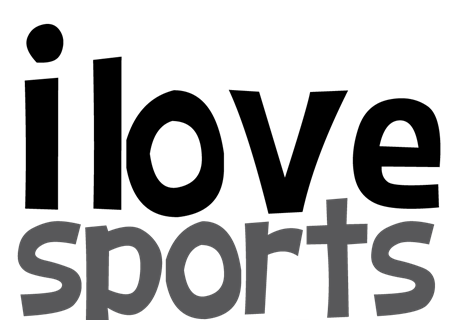 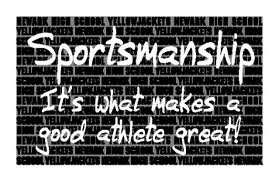 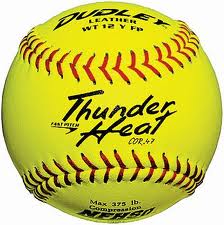 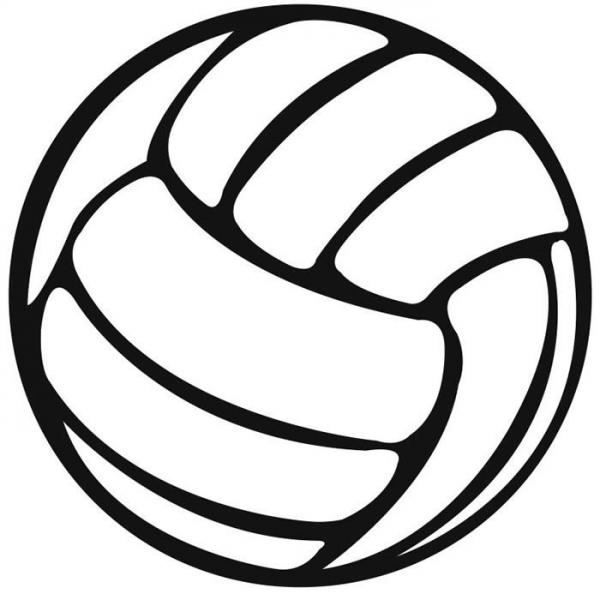 